KNOW YOUR WATER & SEWERfacts about the POMPTON LAKES M.U.A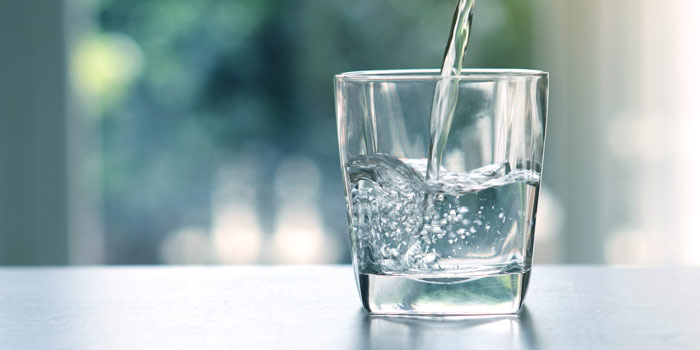 